ОтчетО проведении школьного этапа Всероссийских спортивных соревнований школьников  «Президентские состязания» в МКОУ Ванашинская ООШ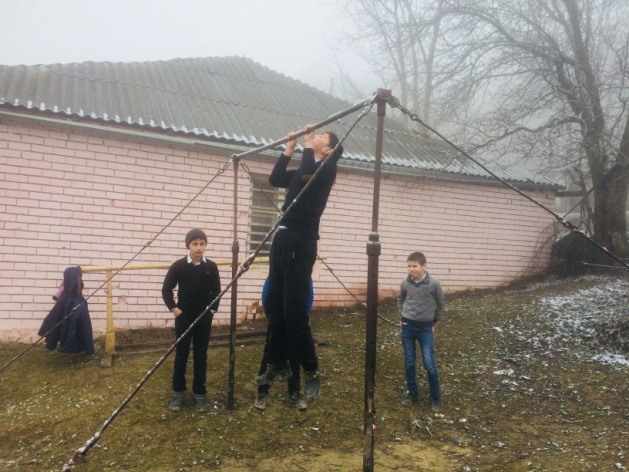 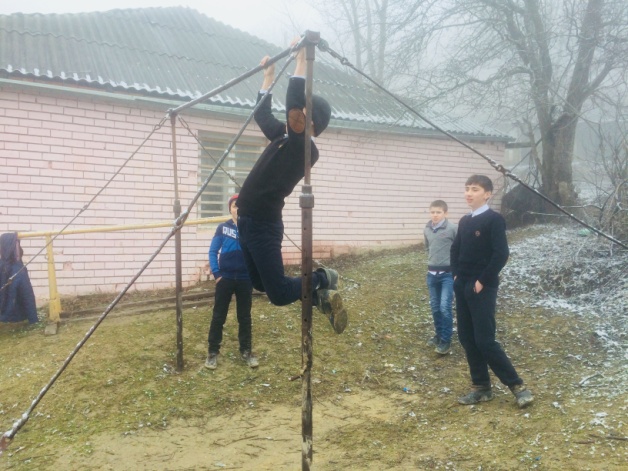 Подтягивание (м)Победители: Пайдулаев Шамиль 7 класс – 1 местоГаджибагомедов Сайгидула 6 класс – 2 место Тихаев Магомедшейх 7 класс – 3 место 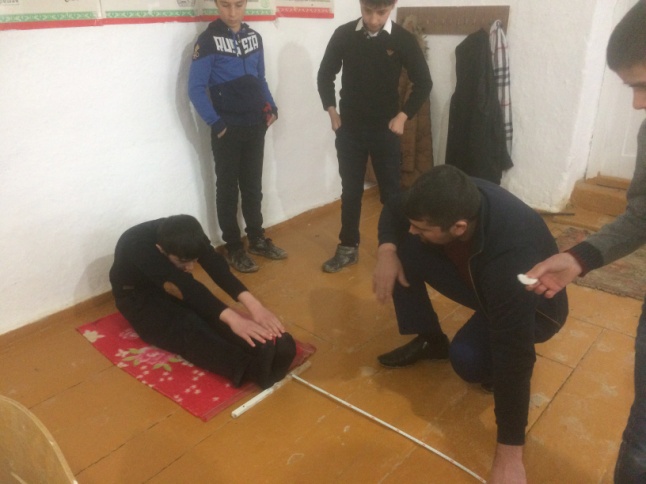 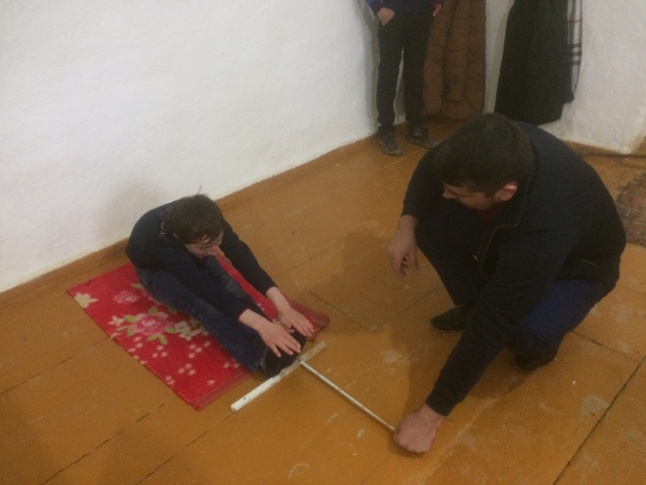 Наклон вперед  (см)Победители:Тихаев Магомедшейх 7 класс – 1 место Кирибханов Джабраил 7 класс – 2 место Гаджибагомедов Сайгидула 6 класс – 3 место 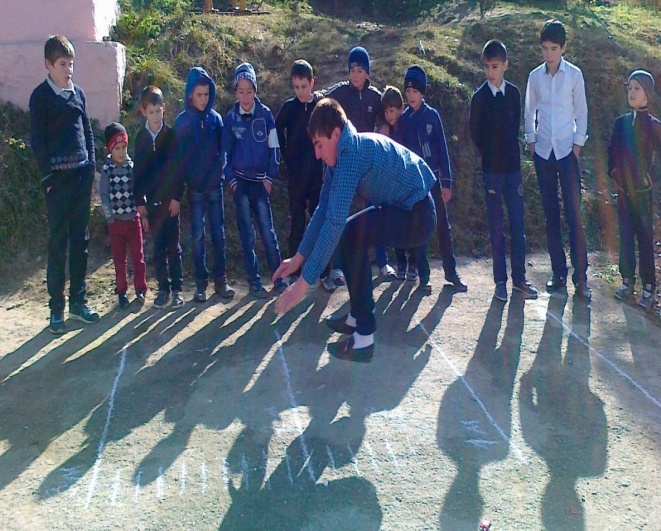 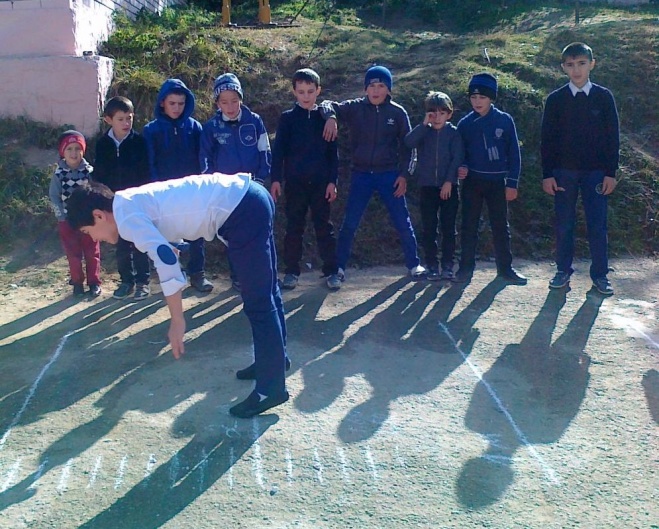  Прыжки с местаПобедители:Пайдулаев Шамиль 7 класс – 1 местоКирибханов Джабраил 7 класс – 2 место Гаджибагомедов Сайгидула 6 класс – 3 место.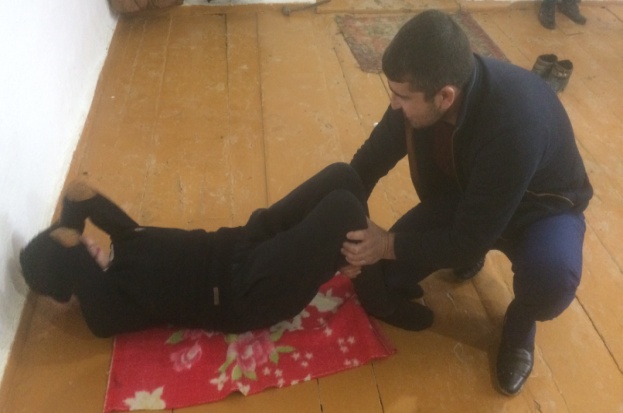 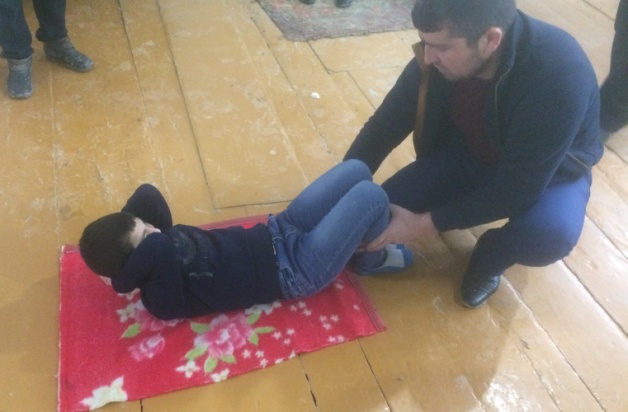 Подъем туловища за 30 секПобедители:Тихаев Магомедшейх 7 класс – 1 место Кирибханов Джабраил 7 класс – 2 место Гаджибагомедов Сайгидула 6 класс – 3 место  Учитель физкультуры ____________  Изиев С.С№Вид программы Сроки Ответственный 1Бег 1000 метров 23.01.2018гИзиев С.С2Бег 60 метров 25.01.2018гИзиев С.С3Подтягивание (м), сгибание (д)2.02.2018гИзиев С.С4Подъем туловища за 30 сек8.02.2018гИзиев С.С5Прыжки с места 12.02.2018гИзиев С.С6Наклон вперед  (см)14.02.2018гИзиев С.С